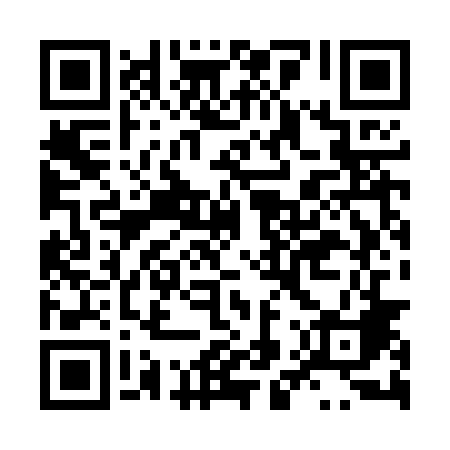 Ramadan times for Borynia, PolandMon 11 Mar 2024 - Wed 10 Apr 2024High Latitude Method: Angle Based RulePrayer Calculation Method: Muslim World LeagueAsar Calculation Method: HanafiPrayer times provided by https://www.salahtimes.comDateDayFajrSuhurSunriseDhuhrAsrIftarMaghribIsha11Mon4:194:196:0711:553:515:455:457:2612Tue4:174:176:0511:553:525:465:467:2813Wed4:154:156:0311:553:535:485:487:3014Thu4:124:126:0111:553:555:495:497:3115Fri4:104:105:5811:543:565:515:517:3316Sat4:074:075:5611:543:575:535:537:3517Sun4:054:055:5411:543:595:545:547:3718Mon4:034:035:5211:534:005:565:567:3919Tue4:004:005:5011:534:015:575:577:4020Wed3:583:585:4811:534:025:595:597:4221Thu3:553:555:4511:524:046:016:017:4422Fri3:533:535:4311:524:056:026:027:4623Sat3:503:505:4111:524:066:046:047:4824Sun3:483:485:3911:524:076:056:057:5025Mon3:453:455:3711:514:096:076:077:5126Tue3:433:435:3411:514:106:086:087:5327Wed3:403:405:3211:514:116:106:107:5528Thu3:383:385:3011:504:126:126:127:5729Fri3:353:355:2811:504:136:136:137:5930Sat3:333:335:2611:504:156:156:158:0131Sun4:304:306:2412:495:167:167:169:031Mon4:274:276:2112:495:177:187:189:052Tue4:254:256:1912:495:187:197:199:073Wed4:224:226:1712:495:197:217:219:094Thu4:194:196:1512:485:207:237:239:115Fri4:174:176:1312:485:217:247:249:136Sat4:144:146:1112:485:227:267:269:157Sun4:114:116:0912:475:247:277:279:178Mon4:084:086:0612:475:257:297:299:209Tue4:064:066:0412:475:267:307:309:2210Wed4:034:036:0212:475:277:327:329:24